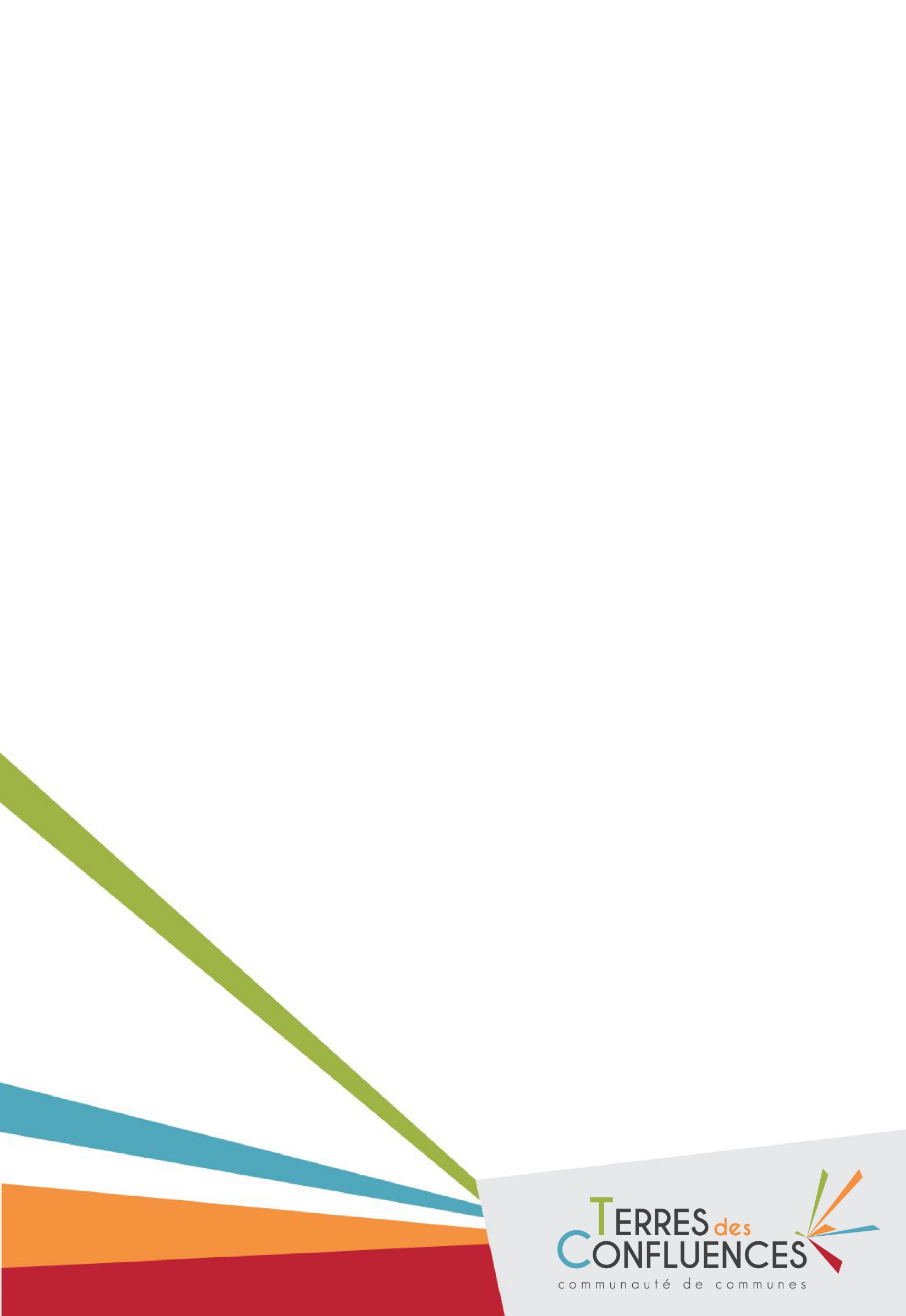 COMPTE-RENDU SYNTHETIQUE DU CONSEIL COMMUNAUTAIRE DU MARDI 28 SEPTEMBRE 2021DEPARTEMENT DE TARN-ET-GARONNEAnnée 20214ème séanceLe Conseil Communautaire de la Communauté de Communes Terres des Confluences s'est réuni à la salle des fêtes de la Ville dieu du Temple, sous la présidence de Monsieur Dominique BRIOIS, Président de la Communauté de Communes.Date de convocation : 22 septembre 2021Date de la séance : 28 septembre 2021 à 18h30Membres en exercice : 62Conseillers présents :M. BRIOIS Dominique, Président M. LOPEZ Romain, 2ème Vice-Président (à partir de la délibération n°1)Mme FORNERIS Dominique, 3ème Vice-PrésidenteM. GARGUY Bernard, 4ème Vice-PrésidentM. BOUCHÉ Bernard, 6ème Vice-PrésidentM. SAMAIN Hugues, 7ème Vice-PrésidentMme VISSIERES-DELVOLVE Marie-Thérèse, 9ème Vice-PrésidenteM. JAMAIN Thierry, conseiller délégué (à partir de la délibération n°4)M. CRUBILÉ Jean-Luc - Mme AVARELLO Georgette - M. PONS Michel - Mme BAJON-ARNAL Jeanine - M. KOZLOWSKI Éric - Mme CARDONA Muriel (à partir de la délibération n°13) - M. FERVAL Jean-Philippe - Mme BETIN Nadia - M. DURRENS Serge - Mme PAYSSOT Céline - M. EIDESHEIM David - Mme PECCOLO Marie-Christine - M. ANGLES André - Mme CAVERZAN Marie-Claire - Mme DELZERS Monique - M. BOUTINES Gilbert - Mme FAVAREL Annie - M. VIGNAUX Christian - Mme CAVERZAN Martine - M. COULOM Michel - M. FEGNE Jean - Mme DELCHER Any - Mr POUGNAND Jérôme - Mme M’BAMBI MATALA Claudine - M. PUCHOUAU Pierre - Mme GAYET Stéphanie - Mme LOPEZ Sophie - M. LOURMEDE Guy - M. THIERS Jean-Christophe - Mme SCHATTEL Danièle - Mme ESQUIEU Pierrette - M. SÉGARD Georges - Mme HEMMAMI Estelle - M. BOUSQUET Franck - Mme BADENS Véronique - M. FOURNIÉ Philippe - M. BRAS Jacques - Mme DUPOUY Nadine - Mme MOREL MichelleCONSEILLERS REPRESENTES :M. BESIERS Jean-Philippe, 1er Vice-Président	a donné procuration à Michel PONSMme FEAU Annie, 5ème Vice-Présidente	a donné procuration à M.T. VISSIERES-DELVOLVEM. DELLAC Patrick, conseillé délégué	est représenté par Olivier SEVEGNESM. PREVEDELLO Xavier, conseiller délégué	a donné procuration à Michelle MORELMme CARDONA Muriel (jusqu’à la délibération n°12)	a donné procuration à Jeanine BAJON-ARNALM. REMIA Alex		a donné procuration à Nadia BETINM. BON Philippe 		a donné procuration à André ANGLESM. ACHCHTOUI Soufiane		a donné procuration à Stéphanie GAYETMme CAVALIÉ Marie		a donné procuration à Estelle HEMMAMIABSENTS NON EXCUSES :M. LAFONT Hubert, 8ème Vice-PrésidentM. DUPUY GuyMme TRESSENS ChristianeM. LABORIE Michel M. PAILLAS AlainMme LAFFINEUR NicoleM. USSEGLIO PhilippeLe quorum étant atteint, M. Dominique BRIOIS a ouvert la séance.Mme Martine CAVERZAN a été élue secrétaire de séance.Le procès-verbal de la séance du 15 juin 2021 a été approuvé à l’unanimité des votants.Il est relaté la liste des décisions prises par délégation du Président depuis le 14 juin 2021 et des bureaux des 22 juin et 7 septembre 2021.La séance est levée à 20h10.Affiché au siège de la Communauté de communes Terres des Confluences le 5 octobre 2021.N° délibérationsIntitulé délibérationsVote09/2021 - 1SUBVENTION EXCEPTIONNELLE ASSOCIATIONLa Nicolaïte FootballPrésents : 46Votants : 54Adoptée à l’unanimité09/2021 - 2FONDS DE CONCOURS INTERCOMMUNAUXConvention d’attribution d’un fonds de concours à la commune de Montaïn pour les travaux d’aménagement du secrétariat de mairie et du bureau du Maire
Autorisation de signature Présents : 46Votants : 54Adoptée à l’unanimité09/2021 - 3FONDS DE CONCOURS INTERCOMMUNAUXConvention d’attribution d’un fonds de concours à la commune de Moissac pour les travaux d’amélioration et de mise aux normes de la passerelle reliant le quai Magenta au boulevard Alsace LorraineAutorisation de signature Présents : 46Votants : 54Adoptée à l’unanimité09/2021 - 4FISCALITE
Fonds national de péréquation des ressources intercommunales et communales (FPIC) : répartition du reversement entre l'EPCI et ses communes membres pour 2021Présents : 47Votants : 55Adoptée à l’unanimité09/2021 - 5FISCALITE
Taxe sur les surfaces commerciales (TASCOM) 2022 : fixation du coefficient multiplicateurPrésents : 47Votants : 55Adoptée à l’unanimité09/2021 - 6AFFAIRES GENERALESPrésentation du rapport d’activité 2020 de la Communauté de Communes Terres des ConfluencesPrésents : 47Votants : 55Adoptée à l’unanimité09/2021 - 7RESSOURCES HUMAINES 
Autorisation du Président à recourir à un agent contractuel de 
catégorie A (Article 3-3 2° de la loi n°84-53 du 26 janvier 1984)Présents : 47Votants : 55Adoptée à l’unanimité09/2021 - 8RESSOURCES HUMAINESCréations et fermetures de postesModification du tableau des effectifsPrésents : 47Votants : 55Adoptée à l’unanimité09/2021 - 9MUTUALISATION
Convention pour la réalisation de prestations de services entre la Communauté de Communes Terres des Confluences et le Syndicat Mixte Eaux Confluences (SMEC)
Approbation et autorisation de signaturePrésents : 47Votants : 55Adoptée à l’unanimité09/2021 - 10FISCALITE
Taxe d’Enlèvement des Ordures Ménagères (TEOM) 2022 : exonération des producteurs non ménagers assujettis à la Redevance spécialePrésents : 47Votants : 55Adoptée à l’unanimité09/2021 - 11SERVICE PUBLIC D’ASSAINISSEMENT NON COLLECTIF (SPANC)Adoption du rapport sur le prix et la qualité du SPANC Terres des Confluences 2020Présents : 47Votants : 55Adoptée à l’unanimité09/2021 - 12SERVICE PUBLIC D’ASSAINISSEMENT NON COLLECTIF (SPANC)Mise à jour du règlement du servicePrésents : 47Votants : 55Adoptée à l’unanimité09/2021 - 13RESTAURATION COMMUNAUTAIREProtocole transactionnel au contrat de la Délégation de Service Public (DSP) avec la société SOGERES Présents : 48Votants : 55Adoptée à 44 voix pour11 abstentions (M. PONS Michel - Mme BAJON-ARNAL Jeanine - M. KOZLOWSKI Éric - Mme CARDONA Muriel - M. FERVAL Jean-Philippe - Mme BETIN Nadia - Mme PAYSSOT Céline - M. EIDESHEIM David - Mme PECCOLO Marie-Christine - M. BESIERS Jean-Philippe (procuration donnée à M. PONS) - M. REMIA Alex (procuration donnée à N. BETIN))09/2021 - 14PLANIFICATION
Avis sur la Zone d’Aménagement Différé de Caumont : renouvellement Présents : 48Votants : 55Adoptée à l’unanimité09/2021 - 15PLANIFICATION
Avis sur le projet du Plan de Prévention des Risques Naturels (PPRN) mouvements de terrains sur la commune de LizacPrésents : 48Votants : 55Adoptée à l’unanimité09/2021 - 16FONDS DE CONCOURS INTERCOMMUNAUXConvention d’attribution d’un fonds de concours à la commune de Moissac pour la création d’une Maison Municipale du SarlacAutorisation de signaturePrésents : 48Votants : 55Adoptée à l’unanimité